          《在线课堂》学习单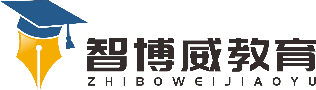 单元英语六年级上册Unit5课题U5 A Circus in the Park V&T温故知新选词填空。1. Our living room was _______________ this morning.2. There ______________ any shopping malls before. We had to buy things in small shops.3. My books _______________ in my bag this morning. They _________________ on the desk now.4. I was ___________________ at school yesterday.自主攀登根据短文内容，选择正确的答案。A: Hello, Ann.B: Hi, Tommy. I didn’t see you last month. ______________did you go?A: I went to__________________. I just came back yesterday.B: Oh, that’s great. __________________________did you do there?A: I ______________________ to some museums and saw many interesting things.B: What ________________________ the weather like?A: It was __________________. I had a _________________________there.B: Oh, that’s too bad.稳中有升选择适当的选项补全对话，在横线上填上相应的字母编号。A. What was the food like?                    B. Where were you last month?C. Where were you last week?                 D. What was the weather like?E. What did you do there?A: 1._____________________________.     B: We were at a park.A: 2._____________________________.     B: We visited a zoo there.A: 3._____________________________.     B: We were in Thailand last month.A: 4._____________________________.     B: It was spicy and tasty.A: 5._____________________________.     B: It was sunny.说句心里话